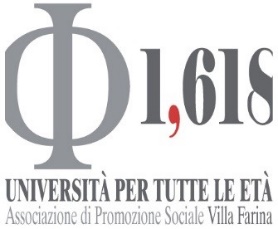 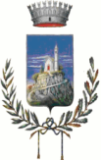 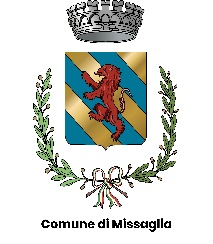 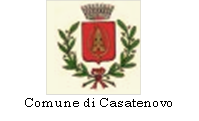 iscrizione Io sottoscritto/a ……………………………………………………………………………….., nato/a    a …..……………..………….…, il ………………residente a …………………..………….. in via ………………………………………….…. cell …………………. mail ……………………………………CHIEDOdi partecipare ai laboratorio del Progetto “A TU PER TU CON GLI ARTISTI”  (segnare con una crocetta):              a) STREET ART - PAO           date: 5/12/19 ottobre      -----      sede: Villa Farina Via Garibaldi, 4 – Casatenovo       Iscrizione riservata ai ragazzi delle Scuole Secondarie di II grado o primi anni di Università               b) GRAFFITISMO – GEP CASERTA        date: 9/16/23 novembre    -----    sede: Villa Farina Via Garibaldi, 4 – Casatenovo       Iscrizione riservata ai ragazzi delle Scuole secondarie di II grado o primi anni Università;         Possono partecipare anche quelli che hanno frequentato il laboratorio STREET ART, se c’è posto.    c) “COME PITTORI ALLA BOTTEGA DELL’ARTE”       date: 5/12/19 ottobre        -----      sede: Bottega dell’arte – Corte di Barriano, 28 - Missaglia        Iscrizione riservata ai ragazzi delle classi II e III delle Scuole Secondarie di I grado             d) “GLI SCULTORI DEL DOMANI”                                       date: 5/12/19 ottobre      -----      sede: Baita degli Alpini - Via Jacopo della Quercia, 3 - Monticello       Iscrizione riservata ai ragazzi delle Scuole Secondarie di II grado o primi anni Università                                                                             DICHIARO1) di essere allievo dell’Istituto/Università……………………………………………………………..…….   di  ………………………………….. ;2) di aver preso visione del progetto proposto dall’Università per tutte le Età e delle condizioni;3) di essere disposto ad inviare la mia domanda di iscrizione entro il 31 maggio alla mail:  segreteria@utecasatenovo.it4) di essere a conoscenza che l’elenco degli iscritti sarà chiuso al raggiungimento del numero di 15 partecipanti, e che verrà formata una eventuale lista di attesa; 5) di provvedere, per ogni laboratorio frequentato, al versamento di 10 € come dai documenti del progetto                                          Firma del partecipante       …………………………..………………………..………………………………..……….……………                                          Firma del/i genitori (°) …………………..………..…………….….    ………………….…….……………………………   Data             
(°) La firma dei genitori ha valore di consenso alla partecipazione del proprio figlio/a alle attività e costituisce anche atto di liberatoria all’uso di foto e di riprese video durante lo svolgimento dei laboratori. 